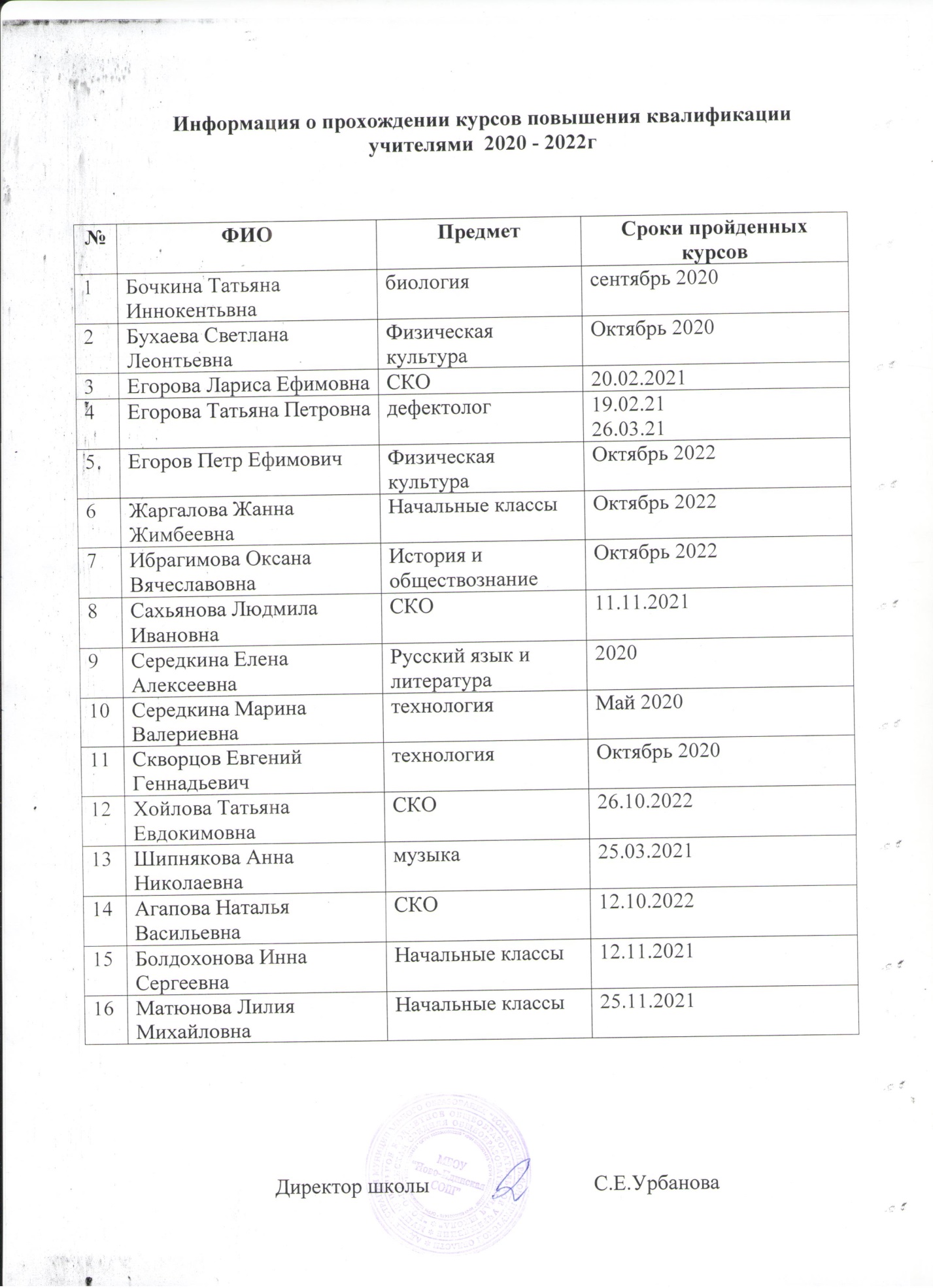 Директор школы                               С.Е.Урбанова